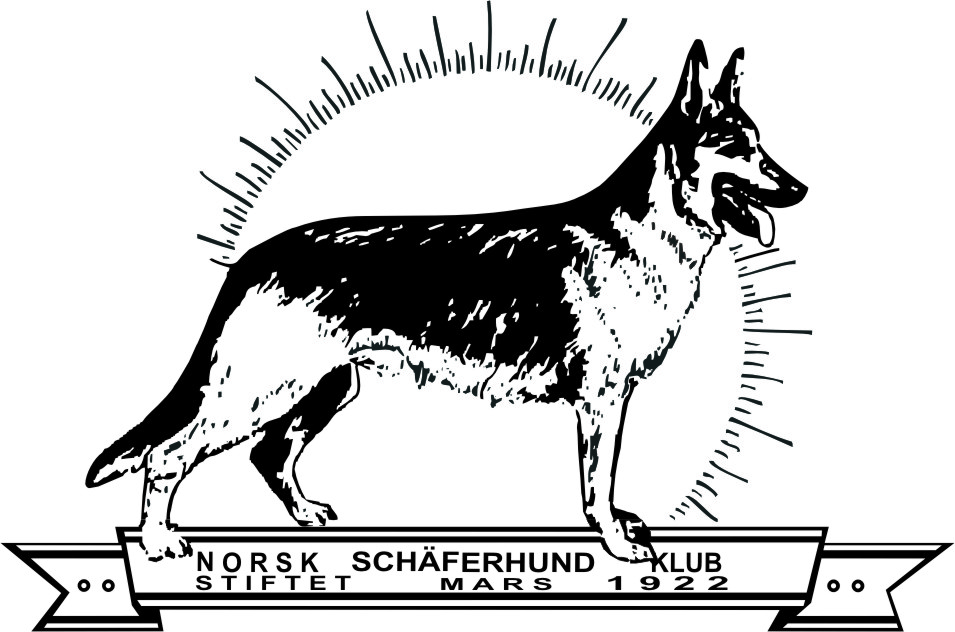 Møtereferat fra Norsk Schäferhund klub avd. Romerike10.04.19 kl 1930 				 |  		AFO			 (huk av)x Atle F. Olsenx John-Harald Nymoenx Kenneth Bakkex Anne Karin Holterx Anette Tobiassenx Nils Øyvind Andersenx Kari Strande x Christoffer AndersenReferatet fra forrige møtet ble lest og godkjent. Agenda1. Referat forrige møte 2. Økonomi fra kasserer 3. Fra rep.møtet i NschK 4. Fra komiteer - referat fra avholdte kurs/aktiviteter, samt forventninger til sesongen 5. Ridehallen og erfaringer 6. Hjemmeside - FB - Deltager.no 7. Kommunikasjon og samarbeid 8. Evnt  Komite Utstilling-Starter opp fellestrening, onsdag etter påske kl 18.-Planer om å avholde nybegynner kurs i handling.-Møte avholdt.-Mangler ringsekretær til utstillingen i juni.Komite Lydighet-Avholdt et møte.-Avholdt et kurs-Jobber med å øke deltakelse på unghundkurs den 29.04.19.-Trening til Norsk Vinner er planlagt å settes i gang snart ved hjelp av Anne og Randi.-Ønsker å erstatte bronsemerke kurset med passeringskurs ved hjelp av Rolf.-Neste møte planlagt i løpet av sommeren.-Apporteringskurs til høstenKomite Bruks-Aktive i vinter med trening mandager og onsdager.-Avholdt helgekurs og seminarer. ( Bl.a.. rik grunnkurs, ferdselsprøve, sykkelprøve )-Rik lydighetskurs avholdes etter påske.-Fig. kurs planlagt i slutten av august.-Avholde treningshelger på Hiet i forkant av prøver./ØkonomiSak 1Referat fra forrige møte ble lest opp.Sak 2ØkonomiStrengere regler ang. faktureringSak 3Referat fra rep. Møte ved Atle og John- HaraldSak 4Utstilling, bruks og Lp, se ovenfor.Sak 5Dårlig fremmøte på treningene i ridehallen i vinter.Forslag om høring, hva vi skal gjøre neste vinter.Kenneth skal sjekke opp muligheter for leie av en annen ridehall.Sak 6Hjemmesiden/FBLagt inn kart over andre klubber.Kalender over alt som foregår i klubbenKomiteene må levere inn saker som skal ligge under fanene.Ble besluttet at FB gruppen arkiveresSak 7Viktig med kommunikasjon og samarbeid.Sak 8IngenAnnetDato og klokkeslett for neste møte:                                              :Forslag om å heve møtet ble gjort kl. 22 :00   , og det enstemmig vedtatt.